Директору   муниципального бюджетногообщеобразовательного учреждения«Городенская средняя общеобразовательная школа» Льговского района Курской областиМатвееву Николаю Сергеевичугр.__________________________________________________________________________________ф.И.О.  автора заявленияЗАЯВЛЕНИЕ №_____Прошу зачислить моего сына (мою дочь)______________________________________________(фамилия, имя, отчество (при наличии) ребёнка)___________________________, дата и место рождения ребёнка_____________________________________________________________________________________________________________________________,адрес места жительства ребёнка_______________________________________________________________в     класс МБОУ «Городенская средняя общеобразовательная школа» Льговского района Курской области с __________________     для обучения по программам начального общего, основного общего образования по очной форме обучения.Ознакомлен(а) с Уставом   МБОУ «Городенская средняя общеобразовательная   школа» Льговского района Курской области, лицензией   на осуществление    образовательной   деятельности,  свидетельством   о    государственной    аккредитации, образовательными    программами   и    другими    документами, регламентирующими    организацию   и осуществление образовательной деятельности, права и обязанности обучающихся.________________________________________(подпись)(расшифровка подписи)СВЕДЕНИЯ  О РОДИТЕЛЯХ:Ф.И.О. матери_____________________________________________________________________________Адрес места жительства  ___________________________________________________________________Контактный телефон_______________________________________________________________________Ф.И.О. отца_______________________________________________________________________________Адрес места жительства  ___________________________________________________________________Контактный телефон_______________________________________________________________________Согласен (согласна)  на  обработку своих  персональных данных  и персональных  данных ребёнка  впорядке, установленном законодательством Российской Федерации.________________________________________(подпись)(расшифровка подписи)«_____»_______________20___г.________________________________________(подпись)(расшифровка подписи)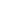 